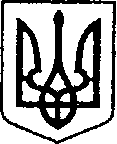 УКРАЇНАЧЕРНІГІВСЬКА ОБЛАСТЬ                   Н І Ж И Н С Ь К А    М І С Ь К А    Р А Д А41 сесія VII скликання                                 Р І Ш Е Н Н Я                   від  13 серпня  2018 р.		   м. Ніжин	                            № 45-41/2018Про внесення змін до рішення міської ради  VІІ  скликання від 30 серпня 2016 року №22-15/2016«Про включення в перелік земельнихділянок для продажу на земельнихторгах окремими лотами»           Відповідно до статей 25, 26, 42, 59, 60, 73 Закону України «Про місцеве самоврядування в Україні», пункту а)  ч.4 ст. 83 Земельного кодексу України, Регламенту Ніжинської міської ради Чернігівської області, затвердженого рішенням Ніжинської міської ради Чернігівської області VII скликання від 24 листопада 2015 року №1-2/2015 (зі змінами), розглянувши службову записку начальника відділу містобудування та архітектури – головного архітектора від 06.11.2017р. №10-37/356, міська рада вирішила:            1.  Вважати таким, що втратив чинність пункт 1 та підпункт 1.1. рішення міської ради  VІІ  скликання від 30 серпня 2016 року № 22-15/2016 «Про включення в перелік земельних ділянок для продажу на земельних торгах окремими лотами» щодо забезпечення підготовки лотів до проведення земельних торгів для подальшого продажу права власності на конкурентних засадах на земельну ділянку орієнтовною площею 0,0100 га  земель житлової та громадської забудови  для будівництва та обслуговування  будівель торгівлі в м. Ніжин по пров. Урожайний, 21.            2. Відділу земельних відносин виконавчого комітету Ніжинської міської ради забезпечити оприлюднення даного рішення на офіційному сайті Ніжинської міської ради протягом п’яти робочих днів з дня його прийняття.3. Організацію виконання даного рішення покласти на першого заступника міського голови з питань діяльності виконавчих органів ради Олійника Г.М., відділ земельних відносин та відділ бухгалтерського обліку.          4. Контроль за виконанням даного рішення покласти на постійну комісію з питань земельних відносин, будівництва, архітектури, інвестиційного розвитку міста та децентралізації.  (Деркач А.П.). Міський голова         				                                   Лінник А.В